晚上10:05 S2-2 凱旋門大賽晚上10:05 S2-2 凱旋門大賽晚上10:05 S2-2 凱旋門大賽晚上10:05 S2-2 凱旋門大賽晚上10:05 S2-2 凱旋門大賽晚上10:05 S2-2 凱旋門大賽[ ] 現時國際評分註：F/CF/EvensF/JF – 大熱H - 戴頭罩S2-2晚上10:05香港時間(1.10.2017)(當地時間 下午4:05 )(1.10.2017)凱旋門大賽 (一級賽)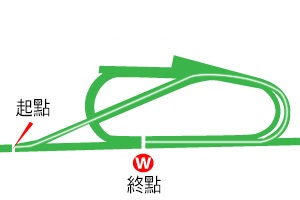 法國尚蒂伊馬場 - 草地 - 2400米 (右轉)三歲以上雄馬及雌馬。配磅︰三歲馬匹125磅；四歲以上馬匹131磅。減磅︰雌馬約3.3磅。總獎金 (歐元) €5,000,000冠軍 €2,857,000，亞軍 €1,143,000，季軍 €571,500，殿軍 €285,500，第五名 €143,000。(18匹參賽馬)1名次日期賽事名稱、級別及獎金賽事名稱、級別及獎金馬場馬場途程/跑道/場地途程/跑道/場地負磅騎師檔位頭馬時間名次及          勝負距離名次及          勝負距離賠率配備冠軍/亞軍/季軍簡評1/1016/2/17G3杜拜千禧錦標 三歲以上美元200,000酋美丹2000 左草地 好 125蘇銘倫42.03.7311.810/11F實穩金  賺到笑  擅跑者贏  留守前領馬匹之後，三百米力策上前挑戰，最後階段以佳速完成勝出。4/1325/3/17G1杜拜草地大賽 三歲以上美元6,000,000酋美丹1800 左草地 黏 126蘇銘倫21.50.2042.82/1F強擊  豪森  列卓斯特  起步後挑戰前領馬匹，六百米全力上前挑戰，二百米去路曾被阻，最後階段只能以同速完成。2/71/5/17G1根利錦標 四歲以上歐元300,000法聖格盧2100 左草地 好軟 128蘇銘倫22.11.702頸4.1繁星布  實穩金  銀色海浪  留守於後，四百米去路曾被阻，三百米望空再上，二百米進佔第二位置，最後階段只能以同速完成。5/528/5/17G1伊斯巴翰錦標 四歲以上歐元250,000法尚蒂伊1800 右草地 好 128蘇銘倫41.49.925111.7F名蓋天下  妙聲傳城  Usherette (IRE)  留守於後最後的三匹馬，三百米全力上前挑戰，未能給予前領馬匹太大威脅 。1/102/7/17G1聖格盧大賽 四歲以上歐元400,000法聖格盧2400 左草地 好軟 128蘇銘倫42.27.7610.85.5實穩金  銀色海浪  Armande (IRE)  留守於後，五百米向前推進，四百米全力上前挑戰，二百米超前領先，最後階段以佳速完成勝出。2名次日期賽事名稱、級別及獎金賽事名稱、級別及獎金馬場馬場途程/跑道/場地途程/跑道/場地負磅騎師檔位頭馬時間名次及          勝負距離名次及          勝負距離賠率配備冠軍/亞軍/季軍簡評1/61/10/16G2紹德奈錦標 三歲馬歐元200,000法尚蒂伊3000 右草地 好 128貝諾華53.12.581短頭1.9F多哈之夢  Moonshiner (GER)  Marmelo (GB)  留守前置位置，四百米全力上前挑戰，三百米取得領先位置，最後階段以佳速完成勝出。5/54/6/17G2尚蒂伊大賽 四歲以上歐元130,000法尚蒂伊2400 右草地 好軟 130貝諾華32.29.4552.87.8銀色海浪  攻心如焚  硬拼來吧  留守內欗中前置位置，三百米全力上前挑戰去路曾被阻，最後階段未能望空因此未能全力發揮實力。UR/102/7/17G1聖格盧大賽 四歲以上歐元400,000法聖格盧2400 左草地 好軟 128貝諾華52.27.76UR-19.8實穩金  銀色海浪  Armande (IRE)  留守於後，五百米向前推進，四百米全力上前挑戰時被大力碰撞時抛下騎師。2/76/8/17G3羅魯錦標 三歲以上歐元80,000法多維爾2500 右草地 好 131布達德72.40.602短頭4.4王族統治  多哈之夢  Tamelly (GB)  起步較慢，跑畢二百米即取得領先位置，不久被超越留守第二位置，三百米全力上前挑戰但不敵此賽頭馬得亞軍。2/727/8/17G2多維爾大賽 三歲以上歐元200,000法多維爾2500 右草地 好 132貝諾華32.44.682頸3.5王族統治  多哈之夢  Travelling Man (GB)  起步後挑戰前領馬匹，五百米向前推進，四百米即取得領先位置，二百米力拒挑戰馬匹，一百三十米被超越，最後階段以佳速完成力保次席。3名次日期賽事名稱、級別及獎金賽事名稱、級別及獎金馬場馬場途程/跑道/場地途程/跑道/場地負磅騎師檔位頭馬時間名次及          勝負距離名次及          勝負距離賠率配備冠軍/亞軍/季軍簡評1/616/10/16G2巴黎市議會大賽 三歲以上歐元130,000法尚蒂伊2400 右草地 軟 132蘇銘倫32.29.631頸1.8F以身犯難  王族統治  Now We Can (GB)  留守前領馬匹之後，六百米全力向前推進，二百米全力上前挑戰，七十五米取得領先位置，最後階段以佳速度完成勝出。3/1411/12/16G1浪琴表香港瓶 三歲以上港元16,500,000港沙田2400 右草地 好 126蘇銘倫42.26.2237.319里見皇冠  高地之舞  以身犯難  出閘僅屬一般。其後勒避，墮居後列，離欄競跑。跑過一千一百五十米處時受催策。直路上走內疊，保持穩勢，跑獲落後甚遠的季軍。 7/119/4/17G2夏葛特錦標 四歲以上歐元130,000法尚蒂伊2000 右草地 好 129蘇銘倫71.58.7774.34.6繁星布  名蓋天下  Maniaco (GB)  留守於後的最後的一對馬，三百米全力向前推進，最後階段只能以同速完成。2/56/5/17G2賽馬會錦標 四歲以上英鎊100,000英新市場2400 右草地 好快 127高俊誠32.34.39257/2七重天  以身犯難  雪嶺名村  開閘後被碰撞及收慢，留守於後，六百米向前推進，二百米在下斜路段挑戰時失去平衡，最後階段只能以同速完成。2/616/9/17G3邁松拉菲特盃 三歲以上歐元80,000法邁松拉菲特2000 直草地 爛 128紀仁安32.07.2020.82.4F更凌駕  以身犯難  Haggle (GB)  留守前領馬匹之後，二百米全力上前挑戰，最後階段保持佳速完成。4名次日期賽事名稱、級別及獎金賽事名稱、級別及獎金馬場馬場途程/跑道/場地途程/跑道/場地負磅騎師檔位頭馬時間名次及          勝負距離名次及          勝負距離賠率配備冠軍/亞軍/季軍簡評1/828/4/17G3哥頓李察錦標 四歲以上英鎊65,000英沙丘園2006 右草地 好 126艾兆禮62.14.16113/1當代名著  多維小城  築夢揚帆  起步後守第六位，二百米全力上前挑戰並取得領先位置，最後階段保持佳速完成。3/821/6/17G1威爾斯親王錦標 四歲以上英鎊750,000英雅士谷1993 右草地 好快 126高俊誠72.05.0431.39/2高地之舞  受勛勇爵  當代名著  起步較慢，搶口，留守中置位置，四百米逐步向前推進，二百米全力上前挑戰並取得領先位置，最後一百米只能以同速完成並在終點前失去第二位置。1/98/7/17G1日蝕大賽 三歲以上英鎊500,000英沙丘園1990 右草地 好快 133高俊誠62.03.491鼻8/1當代名著  吵鬧不休  荒漠歷奇  留守於後最後的一對匹馬，四百米向前推進，二百米全力上前挑戰並超前領先，最後階段力戰下力度轉弱終點前被超越僅敗。2/1029/7/17G1英皇錦標 三歲以上英鎊1,150,000英雅士谷2392 右草地 好軟 133高俊誠82.36.2224.59/1成全寶  當代名著  愛達荷州  留守於後，六百米向前推進，四百米進佔第二位置，最後階段力戰下以佳速完成保持次席。1/723/8/17G1朱德望國際錦標 三歲以上英鎊1,000,000英約克2051 左草地 好軟 132高俊誠32.12.11124/1當代名著  邱吉爾  吵鬧不休  留守前領馬匹之後，六百米向前推進，四百米全力上前挑戰，最後二百米以佳速完成勝出。5名次日期賽事名稱、級別及獎金賽事名稱、級別及獎金馬場馬場途程/跑道/場地途程/跑道/場地負磅騎師檔位頭馬時間名次及          勝負距離名次及          勝負距離賠率配備冠軍/亞軍/季軍簡評3/814/7/16G1巴黎大賽 三歲馬歐元600,000法聖格盧2400 左草地 好軟 128布達德12.29.5631.54.6喜蓮彩星  紅翠  繁星布  留守內欗中前置第五位置，四百米在內欗推進時去路曾被阻，望空後全力追趕，最後七十五米只能以同速完成。1/919/3/17G3埃克斯百里錦標 四歲以上歐元80,000法聖格盧2000 左草地 軟 130巴米高32.07.0511.32.1F繁星布  Star Victory (FR)  Cafe Royal (GER)  留守於後最後的三匹馬，四百米全力向前推進，三百米取得領先位置，最後階段以佳速完成勝出。1/119/4/17G2夏葛特錦標 四歲以上歐元130,000法尚蒂伊2000 右草地 好 126巴米高101.58.771頸2F繁星布  名蓋天下  Maniaco (GB)  搶口，留守於後最後的四匹馬，三百米全力在外欗上前挑戰，二百米進佔第三位置但依然落後三個馬位，最後階段以强勢超前勝出。1/71/5/17G1根利錦標 四歲以上歐元300,000法聖格盧2100 左草地 好軟 128巴米高32.11.701頸1.7F繁星布  實穩金  銀色海浪  留守內欗中前置位置，三百米上前挑戰並取得領先位置，最後二百米保持佳勢完成得僅勝。2/610/9/17G2福伊錦標 四歲以上歐元130,000法尚蒂伊2400 右草地 軟 128巴米高52.35.8621.52.5F可汗秘傳  繁星布  攻心如焚  留守於後，四百米向前推進，三百米全力上前挑戰，二百米去路曾被阻，始終未能追及前領馬匹 。6名次日期賽事名稱、級別及獎金賽事名稱、級別及獎金馬場馬場途程/跑道/場地途程/跑道/場地負磅騎師檔位頭馬時間名次及          勝負距離名次及          勝負距離賠率配備冠軍/亞軍/季軍簡評12/1411/12/16G1浪琴表香港瓶 三歲以上港元16,500,000港沙田2400 右草地 好 126紀仁安12.26.221224.310H里見皇冠  高地之舞  以身犯難  出閘迅速，受推策上前，走內欄。千六米處落後領放馬三個馬位。保持穩勢，三百米處洩氣及力竭。3/71/5/17G1根利錦標 四歲以上歐元300,000法聖格盧2100 左草地 好軟 128布達德52.11.703114.3繁星布  實穩金  銀色海浪  留守於後最後的一對匹馬，四百米全力上前挑戰，最後一百二十五米進佔第二位置，但始終未能追及前領馬匹 。1/54/6/17G2尚蒂伊大賽 四歲以上歐元130,000法尚蒂伊2400 右草地 好軟 130布達德52.29.451頸1.6F銀色海浪  攻心如焚  硬拼來吧  留守於後，三百米向前推進，二百米全力上前挑戰，最後七十五米超前勝出。2/102/7/17G1聖格盧大賽 四歲以上歐元400,000法聖格盧2400 左草地 好軟 128巫斯義12.27.7620.84.2F實穩金  銀色海浪  Armande (IRE)  留守中前置位置，五百米向前推進，四百米全力上前挑戰並超前領先，三百米力弱被超越，最後階段只能以同速完成。5/610/9/17G2福伊錦標 四歲以上歐元130,000法尚蒂伊2400 右草地 軟 128布達德22.35.86554.6可汗秘傳  繁星布  攻心如焚  搶口，留守中前置位置，四百米向前推進，最後二百米力弱敗退。7名次日期賽事名稱、級別及獎金賽事名稱、級別及獎金馬場馬場途程/跑道/場地途程/跑道/場地負磅騎師檔位頭馬時間名次及          勝負距離名次及          勝負距離賠率配備冠軍/亞軍/季軍簡評5/916/10/16G1加拿大國際錦標 三歲以上加元1,000,000加活拜2400 左草地 快 119莫雅32.30.8752.52.4F暴發  行政小區  Wake Forest (GER)  起步較慢，留守中後置位置，四百米逐步向前推進，力策下力度平常不久敗退。6/102/6/17G1加冕盃 四歲以上英鎊420,000英葉森2405 左草地 好 126許覺能72.33.3467.311/1高地之舞  拓荒者  鷹爪刀  留守中置位置，入直路時守第六位，四百米全力推進上前，二百米上前挑戰，但最後階段只能以同速完成。1/1224/6/17G2夏域錦標 四歲以上英鎊225,000英雅士谷2392 右草地 好快 127許覺能72.28.9410.59/2愛達荷州  古典樂師  化學能量  起步後挑戰前領馬匹，四百米向前推進，二百米全力上前挑戰，最後階段以佳速越過對手取得勝利。3/1029/7/17G1英皇錦標 三歲以上英鎊1,150,000英雅士谷2392 右草地 好軟 133許覺能32.36.2235.38/1成全寶  當代名著  愛達荷州  起步後挑戰前領馬匹，六百米向前推進，二百米全力上前挑戰，最後階段只能以同速完成，始終未能追及前領馬匹 。6/726/8/17G1劍舞者錦標 三歲以上美元1,000,000美沙拉托加2400 左草地 快 122莫雅72.24.58642.45FSadler's Joy (USA)  Money Multiplier (USA)  Bigger Picture (USA)  留守前置位置，二百米全力上前挑戰但反應平淡不久力弱敗退。8名次日期賽事名稱、級別及獎金賽事名稱、級別及獎金馬場馬場途程/跑道/場地途程/跑道/場地負磅騎師檔位頭馬時間名次及          勝負距離名次及          勝負距離賠率配備冠軍/亞軍/季軍簡評1/67/5/17G2格陵錦標 四歲以上歐元70,000德科隆2400 右草地 好 126范以誠42.29.47162.8F可汗秘傳  Sirius (GER)  Kasalla (GER)  起步後即追趕兩匹前領馬匹，六百米上前挑戰，三百米即取得領先位置，最後階段以强勢完成輕勝。5/628/5/17G2巴登經濟錦標 四歲以上歐元70,000德巴登巴登2200 左草地 好 129普卓裕62.15.6455.83.1FGuignol (GER)  秘魯大城  Wai Key Star (GER)  全程甚為搶口，留守於後最後的一對匹馬，轉入直路時身處中外檔入灣，最後四百米全力策騎下只能以同速完成。1/51/7/17G2漢沙錦標 三歲以上歐元70,000德漢堡2400 右草地 大爛 132Martin Seidl32.38.3813.84.2可汗秘傳  秘魯大城  Nepal (GER)  留守外欗中前置位置，四百米上前挑戰並以佳速取得領先位置，二百米全力策騎下曾向右斜跑，最後階段以强勢完成輕勝。1/713/8/17G1柏林大賽 三歲以上歐元175,000德霍珀加滕2400 右草地 好 132范以誠32.32.89113.8可汗秘傳  鷹爪刀  競賽歷史  起步後挑戰前領馬匹，四百米上前挑戰，二百米取得領先位置，最後階段保持佳速完成輕勝。1/610/9/17G2福伊錦標 四歲以上歐元130,000法尚蒂伊2400 右草地 軟 128范以誠42.35.8611.57.4可汗秘傳  繁星布  攻心如焚  留守中前置位置，三百米上前挑戰，二百米取得領先位置，最後一百米以强勢完成勝出。9名次日期賽事名稱、級別及獎金賽事名稱、級別及獎金馬場馬場途程/跑道/場地途程/跑道/場地負磅騎師檔位頭馬時間名次及          勝負距離名次及          勝負距離賠率配備冠軍/亞軍/季軍簡評1/1823/10/16G1菊花賞 (日本聖烈治錦標) 三歲馬日圓218,500,000日京都3000 右草地 快 126李慕華33.03.3012.52.3F里見光鑽  七色線  天域龍馬  1/1625/12/16G1有馬紀念賽 三歲以上日圓570,000,000日中山2500 右草地 快 121李慕華112.32.601頸2.6F里見光鑽  北部玄駒  黃金伶人  1/1019/3/17G2阪神大賞典 四歲以上日圓127,700,000日阪神3000 右草地 快 126李慕華93.02.6011.51.1F里見光鑽  高尚駿逸  東瀛羅勒  3/1730/4/17G1春季天皇賞 四歲以上日圓286,000,000日京都3200 右草地 快 128李慕華153.12.5031.52.5北部玄駒  高尚駿逸  里見光鑽  4/610/9/17G2福伊錦標 四歲以上歐元130,000法尚蒂伊2400 右草地 軟 128李慕華12.35.8643.52.9可汗秘傳  繁星布  攻心如焚  起步後挑戰前領馬匹，三百米上前挑戰並取得領先位置，最後二百米全力迎戰下再無餘力。10名次日期賽事名稱、級別及獎金賽事名稱、級別及獎金馬場馬場途程/跑道/場地途程/跑道/場地負磅騎師檔位頭馬時間名次及          勝負距離名次及          勝負距離賠率配備冠軍/亞軍/季軍簡評10/1530/10/16G1秋季天皇賞 三歲以上日圓286,000,000日東京2000 左草地 快 128薛達祺71.59.30107.544.4滿樂時  不撓真鋼  善得福  3/13(DH)3/12/16G2金虎賞 三歲以上日圓118,500,000日中京2000 左草地 快 123湛明諾71.59.7031.84.1山勝最強  Paddle Wheel (JPN)  (平頭)Sundarbans (JPN)  (平頭)里見貴族  13/1625/12/16G1有馬紀念賽 三歲以上日圓570,000,000日中山2500 右草地 快 126湛明諾122.32.601313.5155.2里見光鑽  北部玄駒  黃金伶人  11/1611/3/17G2金虎賞 四歲以上日圓118,500,000日中京2000 左草地 快 123秋山真一郎101.59.20112.813.2山勝最強  Lord Vent d'Or (JPN)  鈴鹿不羈  6/610/9/17G2福伊錦標 四歲以上歐元130,000法尚蒂伊2400 右草地 軟 128川田將雅32.35.8665.351.1可汗秘傳  繁星布  攻心如焚  起步後領先多時，四百米處開始推騎保持優勢，最後二百米全力迎戰下再無餘力。11名次日期賽事名稱、級別及獎金賽事名稱、級別及獎金馬場馬場途程/跑道/場地途程/跑道/場地負磅騎師檔位頭馬時間名次及          勝負距離名次及          勝負距離賠率配備冠軍/亞軍/季軍簡評7/1727/11/16G1日本盃 三歲以上日圓570,000,000日東京2400 左草地 快 126范錦新52.25.8074135.6北部玄駒  萬籟爭鳴  高尚駿逸  2/628/5/17G2巴登經濟錦標 四歲以上歐元70,000德巴登巴登2200 左草地 好 132薛達祺52.15.642頸4Guignol (GER)  秘魯大城  Wai Key Star (GER)  留守於後最後的一對匹馬，四百米全力上前挑戰，最後階段以佳速完成追入第二位置。2/51/7/17G2漢沙錦標 三歲以上歐元70,000德漢堡2400 右草地 大爛 132薛達祺52.38.3823.82.1F可汗秘傳  秘魯大城  Nepal (GER)  留守於後最後位置，五百米向前推進，三百米全力上前挑戰，最後階段以佳速完成追入第二位置。1/1130/7/17G1巴伐利亞大賽 三歲以上歐元155,000德慕尼黑2000 左草地 好 132普卓裕22.05.1211.56.9秘魯大城  毫無破綻  Potemkin (GER)  留守於後最後的一對匹馬，五百米在内欗向前推進，三百米全力上前挑戰，最後二百米以佳速越過對手取得勝利。2/63/9/17G1巴登大賽 三歲以上歐元250,000德巴登巴登2400 左草地 好 132薛達祺22.32.5522.52.2FGuignol (GER)  秘魯大城  Colomano (GB)  留守於後最後位置，入直路前向前推進，四百米全力上前挑戰，最後階段只能以同速完成，始終未能追及前領馬匹 。12名次日期賽事名稱、級別及獎金賽事名稱、級別及獎金馬場馬場途程/跑道/場地途程/跑道/場地負磅騎師檔位頭馬時間名次及          勝負距離名次及          勝負距離賠率配備冠軍/亞軍/季軍簡評2/723/4/17G3好收成錦標 四歲以上歐元65,000愛納雲2800 左草地 好 135許覺能83.02.5021.54/5F粉絲團  佐治勳章  Twilight Payment (IRE)  留守前領賽駒之後的第四位，於六百米處時受催策，於四百米處時居第三位，於二百米處時移出展開挑戰，終點前追入第二位，但從未對頭馬構成威脅。1/526/5/17LSaval Beg S. 四歲以上歐元50,000愛李奧柏2800 左草地 好快 138莫雅13.03.2812.34/11F佐治勳章  Twilight Payment (IRE)  母國  留居領放馬匹之後的第四位，轉入直路時仍在第四位，受催策下逐步加速，於三百米處時在外疊衝刺強勁，最後二百米騎師僅以手足輕策，輕鬆大勝。2/1422/6/17G1雅士谷金盃 四歲以上英鎊400,000英雅士谷3991 右草地 好快 128莫雅134.22.402短頭5/6F巨橙  佐治勳章  海港法例  留守於後，四百米在外欗向前推進，二百米進佔第二位置，最後一百米全力挑戰下保持佳速完成。1/619/8/17G3愛爾蘭聖烈治預賽 三歲以上歐元63,000愛卻拉2800 右草地 黏 134莫雅53.05.4414.81/2F佐治勳章  重振士氣  Twilight Payment (IRE)  留守前領馬匹之後，千四米進佔第三位置，六百米追至第二位置，最後階段以佳速完成輕勝。1/1010/9/17G1愛爾蘭聖烈治大賽 三歲以上歐元500,000愛卻拉2800 右草地 軟 136莫雅53.07.82192/5F佐治勳章  粉絲團  摩利亞山  亮相時流大汗精神緊張，留守中前置位置，千四米進佔第六位置，六百米全力上前挑戰，四百米超前並以佳速完成輕勝。13名次日期賽事名稱、級別及獎金賽事名稱、級別及獎金馬場馬場途程/跑道/場地途程/跑道/場地負磅騎師檔位頭馬時間名次及          勝負距離名次及          勝負距離賠率配備冠軍/亞軍/季軍簡評5/1315/10/16G1英國冠軍雌馬錦標 三歲以上英鎊600,000英雅士谷2400 右草地 好 124莫雅132.28.4155.55/4F旅行樂  快登達  慈善基金  從大外檔起步，出閘不久需收慢 ，留守於後更曾被碰撞，四百米推進上前挑戰，最後二百只能以同速完成，未能給予前領馬匹任何威脅 。4/135/11/16G1育馬者盃雌馬草地大賽 三歲以上美元2,000,000美聖雅尼塔2000 左草地 快 120莫雅31.57.7541.84.5慈善基金  Lady Eli (USA)  Avenge (USA)  留守中置位置，六百米推進上前挑戰，最後二百米力策下以佳速完成得第四。2/725/3/17G1杜拜司馬經典賽 三歲以上美元6,000,000酋美丹2410 左草地 黏 120許覺能62.32.3922.38/1木球能手  七重天  容後再決  留守於後，四百米全力上前挑戰，最後階段以佳速度完成得第二位置。1/56/5/17G2賽馬會錦標 四歲以上英鎊100,000英新市場2400 右草地 好快 127莫雅22.34.39154/7F七重天  以身犯難  雪嶺名村  留守中前置第四位置，六百米進佔第三位置，四百米全力上前挑戰並取得領先位置，最後階段以佳速完成勝出。9/910/9/17G2百福錦標 三歲以上 雌馬歐元200,000愛卻拉2000 右草地 黏軟 132許覺能82.12.84918.5100/30才氣逼人  Beautiful Morning (GB)  天降甘霖  留守於後，半程為最後的一匹馬，四百米全力上前挑戰但力度平凡，最後二百米力策下再無餘力敗退。14名次日期賽事名稱、級別及獎金賽事名稱、級別及獎金馬場馬場途程/跑道/場地途程/跑道/場地負磅騎師檔位頭馬時間名次及          勝負距離名次及          勝負距離賠率配備冠軍/亞軍/季軍簡評1/511/10/16L波爾多準則大賽 兩歲馬歐元65,000法博嘉1600 右草地 好軟 123杜滿樂41.41.3111.51.7F巴米托  Samuna (FR)  Moi Moi Moi (IRE)  二百米點曾一度出頭領先，跑畢四百米被超越，六百米處再度領先，四百米全力推進，最後階段保持較佳速度勝出。1/716/4/17G3楓丹白露大賽 三歲馬歐元80,000法尚蒂伊1600 右草地 好 128杜滿樂51.35.1812.55.8巴米托  Stunning Spirit (GB)  Spotify (FR)  出閘笨拙，全程落後甚遠，六百米摧策上前追趕，四百米全力上前挑戰，三百米進佔第四位置，最後二百米以强勢領出輕勝。  1/1314/5/17G1法國二千堅尼 三歲馬歐元600,000法多維爾1600 直草地 軟 128杜滿樂31.36.821短頭4.7F巴米托  Le Brivido (FR)  組裝寶  出閘後留守在看台邊中置第五位置，六百米進佔第三位置，四百米全力上前挑戰，力戰下反應上佳僅勝。1/124/6/17G1法國打吡大賽 三歲馬歐元1,500,000法尚蒂伊2100 右草地 好軟 128杜滿樂12.06.511短頭3.2F巴米托  樹林之靈  偉高力道  起步較慢，留守於後，八百米全力向前推進，二百米上前挑戰時守第八位，最後階段以佳速在終點前越過羣駒勝出。5/815/8/17G2奧南奴錦標 三歲馬歐元400,000法多維爾2000 右草地 好 128杜滿樂82.02.2659.81.6F遠近馳名  怒江  Avilius (GB)  漏閘慢開，留守於後，四百米摧策上前上前，從未接近或給予前領馬匹任何威脅 。15名次日期賽事名稱、級別及獎金賽事名稱、級別及獎金馬場馬場途程/跑道/場地途程/跑道/場地負磅騎師檔位頭馬時間名次及          勝負距離名次及          勝負距離賠率配備冠軍/亞軍/季軍簡評4/98/4/17G3百利斯錦標 三歲馬歐元60,000愛李奧柏2000 左草地 好黏 134許覺能72.08.8844.35/2重振士氣  五星元帥  Yucatan (IRE)  留守中後位置，一千米居後，四百米全力摧策上前去路曾被阻，二百米進佔第四位置，最後階段只能以同速完成。3/67/5/17G3得雲市種馬打吡預賽 三歲馬歐元100,000愛李奧柏2000 左草地 好快 129歐道樂12.09.503頸9/4五星元帥  Yucatan (IRE)  卡帕利島  起步後挑戰前領馬匹守第二位，四百米全力上前挑戰，最後階段被頭馬超越僅敗保第二位置。 6/183/6/17G1葉森打吡大賽 三歲馬英鎊1,625,000英葉森2405 左草地 好 126許覺能102.33.0263.816/1巨鷹拍翼  莫赫懸崖  金庫神偷  留守中置位置，入直路時守第八位，四百米摧策上前上前挑戰，二百米輕微向右斜跑， 最後階段只能以同速完成。1/91/7/17G1愛爾蘭打吡 三歲馬歐元1,500,000愛卻拉2400 右草地 好 126許覺能12.35.451頸6/1卡帕利島  金庫神偷  巨鷹拍翼  留守前置位置，四百米處開始摧策上前並取得領先位置，最後階段力鬥之下以較佳速度保持勝利。1/1116/9/17G1聖烈治錦標 三歲馬英鎊700,000英唐加士達2905 左草地 好軟 127莫雅93.04.0410.53/1F卡帕利島  Crystal Ocean (GB)  Stradivarius (IRE)  留守中前置位置，八百米處開始摧策上前，六百米取得領先位置，最後階段全力摧策下保持佳速完成勝出。16名次日期賽事名稱、級別及獎金賽事名稱、級別及獎金馬場馬場途程/跑道/場地途程/跑道/場地負磅騎師檔位頭馬時間名次及          勝負距離名次及          勝負距離賠率配備冠軍/亞軍/季軍簡評1/923/3/17三歲馬 雄馬及閹馬 處女馬賽歐元30,000法聖格盧2100 左草地 軟 123紀仁安42.18.4112.51.9F奔萬地  Malkoboy (FR)  Shakeel (FR)  2/57/5/17G3傑時錦標 三歲馬 雄馬及閹馬歐元80,000法尚蒂伊1800 右草地 軟 128紀仁安51.55.5323.51.9FPhelps Win (FR)  奔萬地  Stunning Spirit (GB)  出閘後留守第三位置，四百米逐步推進上前，二百米全力上前挑戰，最後階段不敵頭馬保持一席第二位置 。 12/124/6/17G1法國打吡大賽 三歲馬歐元1,500,000法尚蒂伊2100 右草地 好軟 128紀仁安102.06.511210.512.9巴米托  樹林之靈  偉高力道  開閘後搶口，留守中置位置，二百米全力上前挑戰但反應平常，節節敗退。 2/616/9/17G3奧蘭治太子錦標 三歲馬歐元80,000法邁松拉菲特2000 右草地 爛 128紀仁安32.14.302鼻6.2偉高力道  奔萬地  Afandem (FR)  留守前領馬匹之後，四百米向前推進但反應平常，三百米回氣再上挑戰但未能更接近前領馬匹。17名次日期賽事名稱、級別及獎金賽事名稱、級別及獎金馬場馬場途程/跑道/場地途程/跑道/場地負磅騎師檔位頭馬時間名次及          勝負距離名次及          勝負距離賠率配備冠軍/亞軍/季軍簡評1/710/5/17LCheshire Oaks 三歲馬 雌馬英鎊60,000英車士達2268 左草地 好 126戴圖理32.23.8011.82/1成全寶  丰姿撩人  Tansholpan (GB)  起步後搶口，留守前置位置，六百米上前挑戰時即取得領先位置，四百米處開始推騎保持優勢，二百米佔先三個馬位，最後階段以收韁姿態完成輕勝。1/92/6/17G1葉森橡樹大賽 三歲馬 雌馬英鎊500,000英葉森2405 左草地 好 126戴圖理92.34.13156/1成全寶  杜鵑花  丰姿撩人  起步後挑戰前領馬匹，入直路時守第三位，四百米上前挑戰並取得領先位置，最後階段以高速抛離對手大勝而回。1/1015/7/17G1愛爾蘭橡樹大賽 三歲馬 雌馬歐元400,000愛卻拉2400 右草地 好快 126戴圖理62.32.1315.52/5F成全寶  天降甘霖  Eziyra (IRE)  留守前置第二位置，四百米上前挑戰並取得領先位置，最後階段以高速抛離對手大勝而回。1/1029/7/17G1英皇錦標 三歲以上英鎊1,150,000英雅士谷2392 右草地 好軟 119戴圖理72.36.2214.55/4F成全寶  當代名著  愛達荷州  留守前置位置，四百米上前挑戰並取得領先位置，最後階段以強勢完成輕勝。1/624/8/17G1約克郡橡樹大賽 三歲以上 雌馬英鎊350,000英約克2371 左草地 好軟 124戴圖理12.35.79151/4F成全寶  小王冠  慈善基金  全程以上佳速度單騎領放輕勝而回。六百米開始力策並抛離對手，保持佳勢完成勝出。18名次日期賽事名稱、級別及獎金賽事名稱、級別及獎金馬場馬場途程/跑道/場地途程/跑道/場地負磅騎師檔位頭馬時間名次及          勝負距離名次及          勝負距離賠率配備冠軍/亞軍/季軍簡評1/147/5/17G1英國一千堅尼 三歲馬 雌馬英鎊500,000英新市場1600 直草地 好快 126羅敦71.35.66129/1寒冬臘月  杜鵑花  Daban (IRE)  開閘後被擠碰及收慢，留守中置位置，四百米全力上前挑戰並超前領先，最後階段力戰下以佳速完成勝出。1/828/5/17G1愛爾蘭一千堅尼大賽 三歲馬 雌馬歐元300,000愛卻拉1600 右草地 黏 126莫雅41.39.7814.88/13F寒冬臘月  Roly Poly (USA)  紫陽花  起步後挑戰前領馬匹，四百米全力上前挑戰並超前領先，最後二百米以佳速完成輕勝。1/723/6/17G1加冕錦標 三歲馬 雌馬英鎊430,000英雅士谷1594 右草地 好快 126莫雅71.39.3912.34/9F寒冬臘月  Roly Poly (USA)  紫陽花  留守中置位置，四百米全力上前挑戰並進佔第三位置，最後二百米以佳速超前勝出。1/63/8/17G1蘭秀錦標 三歲以上 雌馬英鎊600,000英古活1979 右草地 軟 125莫雅62.11.7911.510/11F寒冬臘月  金髮俏馬  Sobetsu (GB)  留守前領馬匹之後，四百米全力上前挑戰，最後二百米以佳速完成勝出。2/109/9/17G1馬頓錦標 三歲以上 雌馬歐元413,000愛李奧柏1600 左草地 好 126莫雅31.41.892頭EvensF紫陽花  寒冬臘月  Persuasive (IRE)  起步後挑戰前領馬匹，四百米進佔第二位置，二百米全力上前挑戰並超前領先，最後階段力戰下不敵僅敗。